TEHNISKĀ SPECIFIKĀCIJA Nr. TS 1614.040 v1Vadu un kabeļu aizsargs (rampa), PVC, 3 kanāliAttēlam ir informatīvs raksturs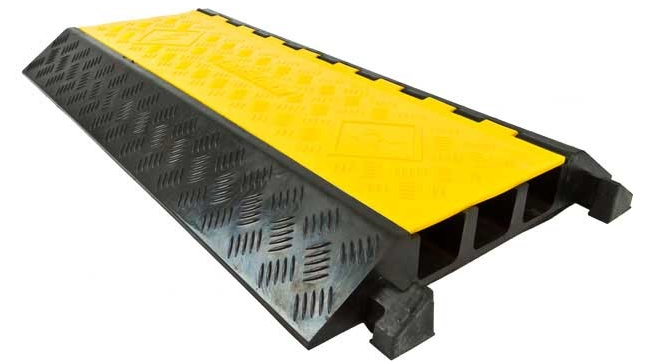 Nr.AprakstsMinimālā tehniskā prasībaPiedāvātās preces konkrētais tehniskais aprakstsAvotsPiezīmesVispārīgā informācijaVispārīgā informācijaVispārīgā informācijaRažotājs (nosaukums, ražotnes atrašanās vieta).Norādīt informāciju1614.040 Vadu un kabeļu aizsargs (rampa), PVC, 3 kanāliNorādīt pilnu preces tipa apzīmējumuPreces marķēšanai pielietotais EAN kods, ja precei tāds ir piešķirtsNorādīt vērtībuNorādīt vai, izmantojot EAN kodu, ražotājs piedāvā iespēju saņemt digitālu tehnisko informāciju par preci (tips, ražotājs, tehniskie parametri, lietošanas instrukcija u.c.)Norādīt informācijuParauga piegādes laiks tehniskajai izvērtēšanai (pēc pieprasījuma), darba dienasNorādīt vērtībuStandartiStandartiStandartiCE marķējums atbilstoši Eiropas direktīvai 2006/42/EK par mašīnām.AtbilstDokumentācijaDokumentācijaDokumentācijaIesniegts preces attēls, kurš atbilst sekojošām prasībām: ".jpg" vai “.jpeg” formātā;izšķiršanas spēja ne mazāka par 2Mpix;ir iespēja redzēt  visu preci un izlasīt visus uzrakstus, marķējumus uz tā;attēls nav papildināts ar reklāmu.AtbilstVides nosacījumiVides nosacījumiVides nosacījumiMinimālā darba temperatūra (gaisam)-25°CMaksimālā darba temperatūra (gaisam)+30°CKonstrukcijaKonstrukcijaKonstrukcijaVadu un kabeļu aizsargs, gumijas rampa ar PVC vāku.AtbilstIetilpība - 3 atsevišķi kabeļkanāli 50x50mm katrsAtbilstParedzēts izmantošanai uz ietvēm, laukumiem un brauktuvēm ar atbilstošu brīdinošo marķējumu (dzeltens ar melnu)AtbilstGarums 850-1050 mm, moduļveida konstrukcija ar savietošanas iespējuAtbilst